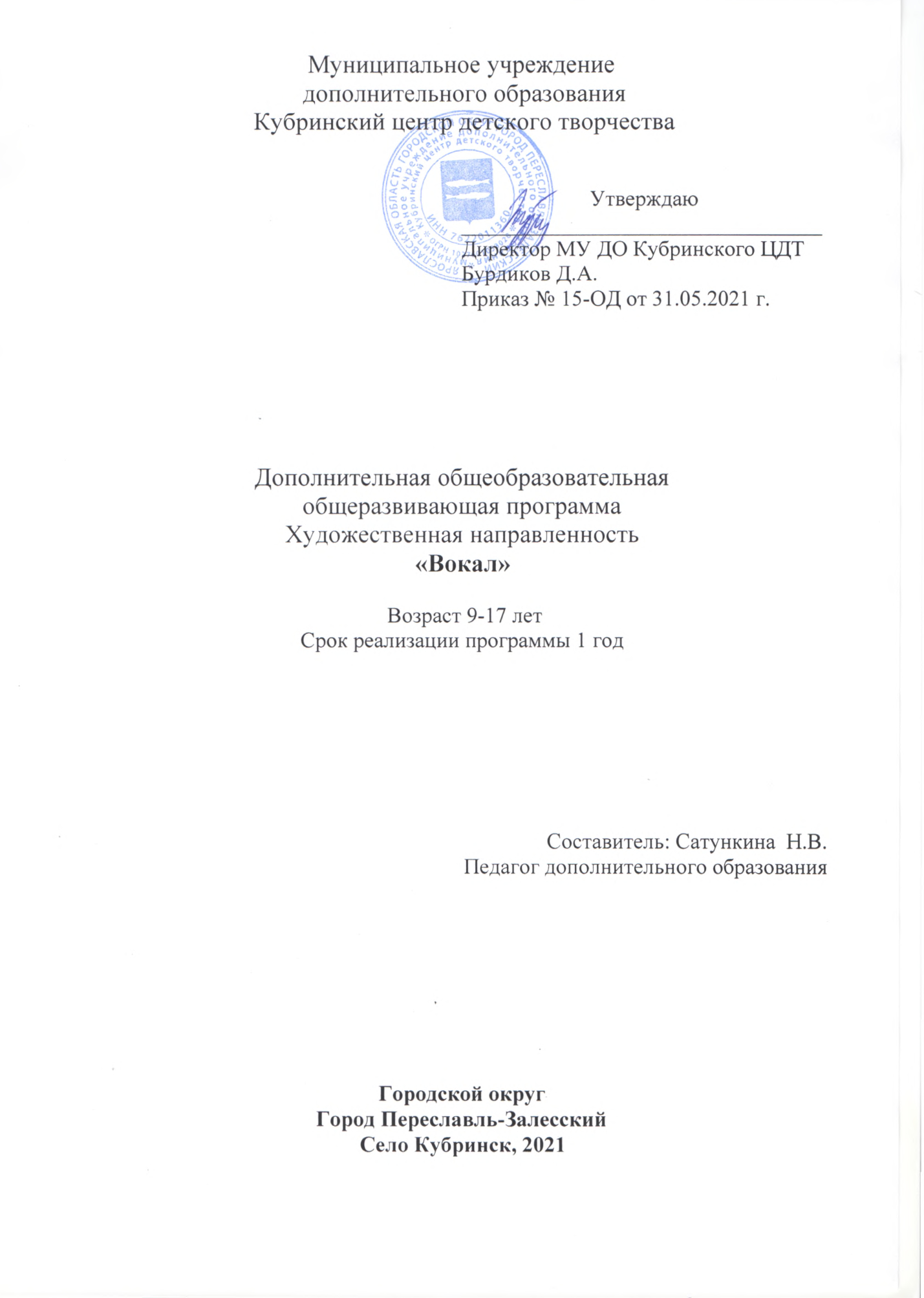                                  Пояснительная запискаДополнительная общеобразовательная общеразвивающая программа дополнительного образования детей «Вокал» является (модифицированной) и   имеет художественную направленность.        Программа разработана в муниципальном учреждении дополнительного образования Кубринском центре детского творчества (сокр. – МУ ДО Кубринский ЦДТ) Переславского района согласно требованиям основных нормативно-правовых документов федерального уровня [1-6] и рекомендациям федерального и регионального уровня по разработке дополнительных общеобразовательных программ в условиях перехода на персонифицированное дополнительное образование.Современная образовательная среда - это условия, в которых каждый ребенок развивается соразмерно своим способностям, интересам и потребностям. В России уделяется огромное внимание развитию эстетического образования детей и подростков. На это направлена деятельность сети учреждений дополнительного образования, школ искусств, Дворцов Творчества детей и молодежи, клубов и студий. Человек наделен от природы особым даром – голосом. Именно голос помогает человеку общаться с окружающим миром, выражать свое отношение к различным явлениям жизни. Певческий голосовой аппарат – необыкновенный инструмент, таящий в себе исключительное богатство красок и различных оттенков. Пользоваться певческим голосом человек начинает с детства по мере развития музыкального слуха и голосового аппарата.С раннего возраста дети чувствуют потребность в эмоциональном общении, испытывают тягу к творчеству. Именно в период детства важно реализовать творческий потенциал ребенка, сформировать певческие навыки, приобщить детей к певческому искусству, которое способствует развитию творческой фантазии. Каждый ребенок находит возможность для творческого самовыражения личности через сольное и ансамблевое пение, пение народных и современных песен с музыкальным сопровождением.              Отличительная особенность данной дополнительной общеобразовательной общеразвивающей программы состоит в том, что программа написана как мастер-класс по вокалу и направлена на углублённое изучение этого вида искусства детьми, выказывающими более серьёзную склонность к пению. В процессе изучения вокала дети осваивают основы вокального исполнительства, развивают художественный вкус, расширяют кругозор, познают основы актерского мастерства. Самый короткий путь эмоционального раскрепощения ребенка, снятия зажатости, обучения чувствованию и художественному воображению - это путь через игру, фантазирование. Именно для того, чтобы ребенок, наделенный способностью и тягой к творчеству, развитию своих вокальных способностей, мог овладеть умениями и навыками вокального искусства, самореализоваться в творчестве, научиться голосом передавать внутреннее эмоциональное состояние, разработана программа дополнительного образования детей «Вокал».Актуальность данной программы заключается в том, что с помощью группового пения можно адаптировать индивида к сложным условиям или ситуациям. Для детей с речевой патологией пение является одним из факторов улучшения речи. Этим же обуславливается и педагогическая целесообразность данной программы. Программа имеет художественную направленность.          Возрастная группа обучающихся в данном объединении: 9-17 лет.Целью данной программы является приобщение обучающихся к вокальному искусству, обучение пению и развитие их певческих способностей. Исходя из поставленной цели программа решает следующие задачи:  - Способствовать формированию устойчивого интереса к пению;  - Обучить выразительному пению;  - Обучить певческим навыкам  - Содействовать развитию слуха и голоса детей. - Содействовать формированию голосового аппарата.           - Развить музыкальные способности: ладовое чувство, музыкально-слуховые представления, чувство ритма. - Приобщить к концертной деятельности (участие в конкурсах и фестивалях детского творчества)Принципы педагогического процесса: -принцип единства художественного и технического развития пения; - принцип постепенности и последовательности в овладении мастерством пения, от простого к сложному; - принцип успешности; - принцип соразмерности нагрузки уровню и состоянию здоровья сохранения здоровья ребенка; - принцип творческого развития; - принцип доступности; - принцип ориентации на особенности и способности - природосообразности ребенка;- принцип индивидуального подхода; - принцип практической направленности. В основу разработки программы «Вокал» положены технологии, ориентированные на формирование общекультурных компетенций обучающихся: - технология развивающего обучения; - технология индивидуализации обучения; - личностно-ориентированная технология; - компетентностного и деятельностного подхода.Срок реализации программы: 1год.Режим реализации программы: 216 часа.2 дня в неделю по 2 часа.Занятие длится 45 минут с перерывом в 15 минут.Учебный год состоит из 36 учебных недель.Особенности комплектования групп:- наполняемость группы 13-18 человек.                                   Календарный  учебный графикОжидаемые результаты К концу обучения дети будут знать:строение артикуляционного аппарата; особенности и возможности певческого  голоса; гигиену певческого голоса;К концу обучения дети будут уметь:-    правильно дышать: -    делать небольшой спокойный вдох, не поднимая плеч;-    петь короткие фразы на одном дыхании;-    в подвижных песнях делать быстрый вдох;-    петь без сопровождения отдельные попевки и фразы из песен; -    петь легким звуком, без напряжения; К концу обучения дети будут владеть:-    навыками критической оценки своего исполнения.                                            Учебно-тематический план                                                  Содержание   Вводное занятие (2 ч)Введение в образовательную программу.          Знакомство с обучающимися, анкетирование, собеседование, тестирование, правила поведения и содержание программы занятий, правила техники безопасности.Пение как вид музыкальной деятельности (30 ч)2.1. Понятие о сольном и ансамблевом пении. Пение как вид музыкальноисполнительской деятельности. Общее понятие о солистах, вокальных ансамблях (дуэте, трио, квартете, квинтете, сикстете, октете), хоровом пении. Организация занятий с певцамисолистами и вокальным ансамблем. Правила набора голосов в партии ансамбля. Понятие об ансамблевом пении. Разновидности ансамбля как музыкальной категории (общий, частный, динамический, тембровый, дикционный). Ансамбль в одноголосном и многоголосном изложении. 2.2. Диагностика. Прослушивание детских голосов Предварительное ознакомление с голосовыми и музыкальными данными учеников. Объяснение целей и задач мастер-класса по вокалу. Строение голосового аппарата, техника безопасности, включающая в себя профилактику перегрузки и заболевания голосовых связок. 2.3. Строение голосового аппарата. Основные компоненты системы голосообразования: дыхательный аппарат, гортань и голосовые связки, артикуляционный аппарат. Формирование звуков речи и пения – гласных и согласных. Функционирование гортани, работа диафрагмы. Работа артикуляционного аппарата. Верхние и нижние резонаторы. Регистровое строение голоса. 2.4. Правила охраны детского голоса. Характеристика детских голосов и возрастные особенности состояния голосового аппарата. Нарушения правил охраны детского голоса: форсированное пение; несоблюдение возрастного диапазона и завышенный вокальный репертуар; неправильная техника пения (использование приёмов, недоступных по физиологическим возможностям детям определённого возраста), большая продолжительность занятий, ускоренные сроки разучивания новых произведений, пение в неподходящих помещениях. 2.5. Вокально-певческая установка. Понятие о певческой установке. Правильное положение корпуса, шеи и головы. Пение в положении «стоя» и «сидя». Мимика лица при пении. Положение рук и ног в процессе пения. Система в выработке навыка певческой установки и постоянного контроля за ней.3.      Формирование детского голоса (66 ч)3.1. Звукообразование. Образование голоса в гортани; атака звука (твёрдая, мягкая, придыхательная); движение звучащей струи воздуха; образование тембра. Интонирование. Типы звуковедения: 1еgаtо и non 1еgаtо. Понятие кантиленного пения. Пение staccato. Слуховой контроль за звукообразованием.3.2 Певческое дыхание. Основные типы дыхания: ключичный, брюшной, грудной,  смешанный (косто-абдоминальный). Координация дыхания и звукообразования. Правила дыхания – вдоха, выдоха, удерживания дыхания. Вдыхательная установка, «зевок». Воспитание чувства «опоры звука» на дыхании. Пение упражнений: на crescendo и diminuendo с паузами; специальные упражнения, формирующие певческое дыхание.3.3 Дикция и артикуляция. Понятие о дикции и артикуляции. Положение языка и челюстей при пении; раскрытие рта. Соотношение положения гортани и артикуляционных движений голосового аппарата. Развитие навыка резонирования звука. Формирование высокой певческой форманты. Соотношение дикционной чёткости с качеством звучания. Формирование гласных и согласных звуков. Правила орфоэпии.3.4 Речевые игры и упражнения Развитие чувства ритма, дикции, артикуляцию, динамических оттенков. Знакомство с музыкальными формами. Учить детей при исполнении упражнения сопровождать его выразительностью, мимикой, жестами. Раскрытие в детях творческого воображения фантазии, доставление радости и удовольствия.3.5 Комплекс вокальных упражнений для развития певческого голоса. Концентрический метод обучения пению. Его основные положения. Упражнения на укрепление примарной зоны звучания детского голоса; выравнивание звуков в сторону их «округления»; пение в нюансе mf для избежания форсирования звука. Фонетический метод обучения пению. Основные положения. Упражнения на сочетание различных слогов-фонем. Усиление резонирования звука. Метод аналитического показа с ответным подражанием услышанному образцу. Унисонные упражнения. Пение упражнений с сопровождением и без сопровождения музыкального инструмента. Упражнения первого уровня - формирование певческих навыков: мягкой атаки звука; звуковедение 1еgаtо при постепенном выравнивании гласных звуков; свободного движения артикуляционного аппарата; естественного вдоха и постепенного удлинения дыхания.4. Слушание музыкальных произведений, разучивание и исполнение песен (30ч)4.1. Работа с народной песней. Освоение жанра народной песни, её особенностей: слоговой распевности, своеобразия ладовой окрашенности, ритма и исполнительского стиля в зависимости от жанра песни. Освоение своеобразия народного поэтического языка. Освоение средств исполнительской выразительности в соответствии с жанрами изучаемых песен. Пение оригинальных народных песен без сопровождения. Пение обработок народных песен с сопровождением музыкального инструмента. Исполнение народной песни сольно и вокальным ансамблем.4.2. Работа с произведениями русских композиторов-классиков. Освоение классического вокального репертуара для детей. Освоение средств исполнительской выразительности: динамики, темпа, фразировки, различных типов звуковедения и т.д. 4.3. Работа с произведениями современных отечественных композиторов. Работа над сложностями интонирования, строя и ансамбля в произведениях современных композиторов. Пение соло и в ансамбле. Работа над выразительностью поэтического текста и певческими навыками. Исполнение произведений с сопровождением музыкальных инструментов. Пение в сочетании с пластическими движениями и элементами актерской игры. Овладение элементами стилизации, содержащейся в некоторых произведениях современных композиторов. 4.4. Работа с солистами.Устранение неравномерности развития голосового 10 аппарата и голосовой функции, развитие интонационного эмоционального и звуковысотного слуха, способности эмоционального и звуковысотного интонирования, освоение элементов музыки.5.     Игровая деятельность, театрализация песни (40 ч) Разучивание движений, создание игровых и театрализованных моментов для создания образа песни 6. Расширение музыкального кругозора и формирование музыкальной культуры (16 ч) 6.1. Прослушивание аудио- и видеозаписей. Формирование вокального слуха учащихся, их способности слышать достоинства и недостатки звучания голоса; анализировать качество пения, как профессиональных исполнителей, так и своей группы (а также - индивидуальное собственное исполнение). Обсуждение, анализ и умозаключение в ходе прослушивания аудио- и видеозаписей. 6.2. Посещение театров, концертов, музеев и выставочных залов. Обсуждение своих впечатлений, подготовка альбомов, стендов с фотографиями, афишами. Сбор материалов для архива студии. 7. Концертно-исполнительская деятельность (32 ч)7.1   Репетиции перед выступлениями.7.2 Выступление солистов и группы (дуэт). В связи с целями и задачами, поставленными на данный учебный год, а также с характером творческих мероприятий и конкурсов, содержание тематического планирования может видоизменяться.                          Условия реализации программыМатериально-техническое обеспечение 1. Наличие специального кабинета (кабинет музыки). 2. Наличие репетиционного зала (сцена). 3. Фортепиано, синтезатор.4. Музыкальный центр, компьютер. 5. Записи фонограмм в режиме «+» и «-».6. Электроаппаратура. 7. Зеркало. 8. Шумовые инструменты (кубики, палочки, самодельные инструменты из бросового материала). 9. Нотный материал, подборка репертуара. 10. Записи аудио, видео, формат CD, MP3.                          Контрольно-измерительные материалы                              Мониторинг образовательных результатовДля успешной реализации программы проводится систематическое отслеживание результатов деятельности обучающихсяМониторинг проводится периодически, используются следующие виды контроля:- начальный контроль – сентябрь;- промежуточный контроль – январь; итоговый контроль – май.Занятия могут проходить со всем коллективом, по подгруппам, индивидуально. Беседа, на которой излагаются теоретические сведения, иллюстрируемые поэтическими и музыкальными примерами, наглядными пособиями, презентациями, видеоматериалами. Практические занятия, где дети осваивают музыкальную грамоту, разучивают песни композиторов-классиков, современных композиторов.Занятие-постановка, репетиция - отрабатываются концертные номера, развиваются актерские способности детей. Заключительное занятие, завершающее тему – занятие-концерт. Проводится для самих детей, педагогов, гостей.Выездное занятие – посещение выставок, музеев, концертов, праздников, конкурсов, фестивалей. На занятиях по сольному пению используются следующие методы обучения: – наглядно-слуховой; – наглядно-зрительный; – репродуктивный; Одним из ведущих приёмов обучения пению детей является демонстрация педагогом академической манеры пения. Каждое занятие строится по схеме: – настройка певческих голосов:комплекс упражнений для работы над певческим дыханием (2–3 мин);             – дыхательная гимнастика; – речевые упражнения; – распевание; – пение вокализов; – работа над произведением; – анализ занятия; – задание на дом. Концерты и выступления. Репертуар подбирается с учётом возрастных особенностей участников студии и их возможностей. Песни с хореографическими движениями, или сюжетными действием должны быть значительно легче в вокальном отношении, чем вся остальная программа, так как при их исполнении внимание ребят, кроме пения, занято танцевальными движениями или актёрской игрой. Концертная программа режиссируется с учётом восприятия её слушателями, она должна быть динамичной, яркой, разнообразной по жанрам. Участие в концертах, выступление перед родителями и перед своими сверстниками – всё это повышает исполнительский уровень детей и воспитывает чувство гордости за себя. Репетиционная и постановочная работа проводится один раз в неделю согласно, репертуарного плана.Контрольно-измерительные материалы - Отчетный концерт. Творческий отчёт проводится один раз в конце учебного года.  Выставка фотоматериала из выступлений студии. Итоговое занятие - урок-концерт. Результат и качество обучения прослеживаются в творческих достижениях обучающихся, в призовых местах. Посещение театров, концертных залов, встречи с творческими коллективами являются неотъемлемой частью методики обучения вокалу на любой стадии обучения. Программа предполагает различные формы результативности:- участия детей в мероприятиях, концертах, фестивалях и конкурсах.                                 Список информационных источников1. Алиев Ю.Б. Настольная книга школьного учителя-музыканта. – М.: Гуманит. Изд. центр ВЛАДОС, 2000. – 336 с.: ноты. – (Б-ка учителя музыки). 2. Анисимов В.П. Диагностика музыкальных способностей детей: Учебное пособие для студ. высш. учеб.заведений. – М.: Гуманит. изд. центр ВЛАДОС, 2004. – 128 с. 3. Вербов А.М. Техника постановки голоса. Госуд. муз.изд-во. Москва, 1961.- 28с. 4. Ветлугина Н.А. Музыкальное развитие ребенка. – М., 1968. – 123 с. 5. Герцман Е. Гимн у истоков нового завета. Беседы о музыкальной жизни ранних христианских общин. – М., 1996. – 247 с. 6. Детский голос. Экспериментальные исследования. Под ред. В.Н. Шацкой. М.: «Педагогика», 1970.- 246 с. 7. Дидактические основы обучения пению: Учеб.пособие. – М.: МГПИ им. В.И. Ленина, 1998. – 69 с. 8. Дмитриева Л.Г., Черноиваненко Н.М. Методика музыкального воспитания в школе: Учеб.пособие для студ. сред. пед. учеб. заведений. – 2-е изд., стереотип. – М.: Издательский центр «Академия», 1998. - 240 с. 9. Дмитриев Л.Б. Основы вокальной методики. – 2-е изд. – М.: Музыка,1996. – 368 с., нот, ил. 10. Егоров А. Теория и практика работы с хором. – М., 1951. – 99 с.11. Емельянов В.В. Развитие голоса. Координация и тренаж./Оформление обложки А. Лурье – СПб.: Лань. – 192 с. 12. Зарин Д. И. Методика школьного хорового пения в связи с практическим курсом, год 1-й. – М.,1907. 13. Зданович А.П. Некоторые вопросы вокальной методики. М., «Музыка», 1965.- 28с. 14. Зимина А.Н. Основы музыкального воспитания и развития детей младшего возраста: Учеб.для студ. высш. учеб. заведений. - М.: Гуманит. изд. центр ВЛАДОС, 2000. – 304 с. 15. Зинченко В.П. Психологический словарь. / Под ред. Зинченко В.П., М.: Педагогика-пресс, 1999.- 440 с. 16. История эстетики. Памятники мировой эстетической мысли. – М., 1964. – т.2. – 245 с. 17. Левитов Н. Д. Вопросы психологии характера. М., АПН, 1952. – 167 с. 18. Малинина Е.М. Вокальное воспитание детей. – Ленинград: Изд-во «Музыка», 1967. – 67 с. 19. Менабени А.Г. Методика обучения сольному пению: Учеб. Пособие для студентов пед. ин-тов. – М.: Просвещение, 1987. – 95 с.: ил. 20. Метлов Н.А. Музыка – детям. – М., 1985. – 78 с.                                   Нормативно-правовые документы:1. Концепция развития дополнительного образования детей (утв. распоряжением Правительства РФ от 4.09.2014 года № 1726-р) [Электронный ресурс]. – Режим доступа: http://минобрнауки. рф/документы/ajax/4429 (официальный сайт Министерства образования и науки РФ)2.  Порядок организации и осуществления образовательной деятельности по дополнительным общеобразовательным программам (утв. Приказом Министерства просвещения РФ от 09.11.2018 года № 196) [Электронный ресурс]. – Режим доступа: https://www.garant.ru/products/ipo/prime/doc/72016730/ (информационно-правовой портал «Гарант»)3.  Постановление Главного государственного санитарного врача РФ от 28 сентября 2020 г. N 28 "Об утверждении Санитарных правил 2.4.3648-20 "Санитарно-эпидемиологические требования к организациям воспитания и обучения, отдыха и оздоровления детей и молодежи". 4.  Стратегия развития воспитания в Российской Федерации на период до 2025 года (утв. распоряжением Правительства Российской Федерации от 29.05.2015 года № 996-р) [Электронный ресурс]. – Режим доступа: http://www.consultant.ru/law/hotdocs/43281.html/ (справочная правовая система «Консультант-Плюс»)5.  Федеральный закон «Об образовании в Российской Федерации» № 273-ФЗ от 29.12.2012 года [Электронный ресурс]. – Режим доступа: http://base.garant.ru/70291362/ (информационно-правовой портал «Гарант»)Дата началаДата окончанияКоличество учебных недельКоличество часов в годМесто проведенияРежим занятий01.09.31.05.      36            216      Кубринский центр детского творчества3 дня в неделю по 2 часа, с перерывом 15 минут№П/П               ТемаКол-во часов всего  Теория  Практика1.Вводное занятие. Правила техники безопасности.          2        2           -2.Пение как вид музыкальной деятельности.         30        7         232.1Понятие о сольном и ансамблевом пении.          4        2          22.2Диагностика. Прослушивание детских голосов          4        1          32.3Строение голосового аппарата.          4        1          32.4Правила охраны детского голоса.          2        1          12.5Вокально-певческая установка.          16        2          143.Формирование детского голоса.         66        11         553.1Звукообразование          4        1          33.2Певческое дыхание.          4        1          33.3Дикция и артикуляция.          4        1          33.4Речевые игры и упражнения.          26        4          223.5Вокальные упражнения.          28        4          244.Слушание музыкальных произведений, разучивание и исполнение песен.         30       8         224.1Народная песня.         6       2          44.2Произведениями русских композиторов классиков.          6       2          44.3Произведения современных отечественных композиторов.          6       2          44.4Сольное пение.         12       2          105.Игровая деятельность, театрализация.         40       8         326.Расширение музыкального кругозора и формирование музыкальной культуры.         16       2          146.1Путь к успеху.          10        1          96.2Посещение театров, концертов, музеев и выставочных залов.          6        1          57.Концертно-исполнительская деятельность.         32        4          287.1Репетиции           20        4          167.2Выступления, концерты.          12        -          12Итого:        216       42         174                    Время проведения                   Цель проведенияВ начале учебного годаОпределить уровень развития обучающихся, их творческие способности, задатки, лидерские качестваВ середине учебного годаОпределить степень усвоения обучающимися учебного материала: определить их готовность к усвоению нового материала: выявить уровень их ответственности и заинтересованности в обучении; выявить обучающихся отстающих и опережающих обучениеИтоговый контрольОпределить изменения в показателях уровня развития личности обучающегося, его творческих способностей; определить результаты обучения; ориентировать обучающихся на дальнейшее обучение; получить сведения для совершенствования программы и методов обучения